SINDA SCHOLARSHIP APPLICATION FORM 2020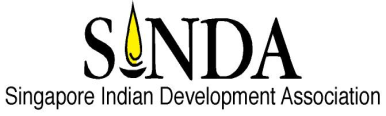 Checklist of Supporting Documents to be attached together with Application Form□	Letter of Offer from Institution / University□	Essay on why you have decided to pursue the selected course of study and need for scholarship. (Not exceeding 300 words)□	Copies of relevant Certificates and Testimonials (e.g. GCE ‘N’ Level, GCE ‘O’ Level, GCE ‘A’ Level, Diploma, etc.).□ 	NRIC of Applicant and all family members staying in same household (IC copy of both sides).□	APPLICANT - Copy of the original pay-slip or CPF contribution history for past 6 months or letter from the employer for income criteria verification.□	Family members - Copy of the original pay-slip or CPF contribution history for past 6 months or letter from the employer of staying in same household for income criteria verification.□	Family members who are unemployed / retired / housewife or employed but not able to produce income document must provide:a) CPF contribution history of the last 6 months     	b) Income declaration form (annexe)□	Other supporting documents (eg: Medical letter, death certificate or divorced certificate)(Annexe)SINDA SCHOLARSHIP APPLICATION                                                                                                INCOME DECLARATION FORM FOR FAMILY MEMBERS IN THE SAME HOUSEHOLDI, Mr / Mdm / Ms  _____________________________________________ NRIC No. _________________ *parent / guardian / sibling / relative/  of _____________________________________ (applicant’s name).Please tick where applicable: □     I am currently unemployed.       (I enclosed my last 6 months CPF Contribution & Transaction history)□    I am a retiree with pension / income of S$___________ per month.      (I enclosed my last 6 months CPF & Transaction history.  □    I am waiting for enlistment to National Service.      (I enclosed my enlistment letter)□    I am waiting for entry to institution __________________________ (state name of institution).      (I enclosed offer letter from institution)I declare that the information provided above is true and to the best of my knowledge and I understand that if the information provided is false, this application will be rejected. The applicant also undertakes to refund the full value of this financial assistance received if any of the information above is subsequently found to be falsely declared. ______________________							_________________Signature of Informant								DatePLEASE READ THESE INSTRUCTIONS CAREFULLY BEFORE COMPLETING THE FORM. Please write clearly and legibly. All details must be filled. If it is not applicable to you, indicate “NA”. Photocopies of the all supporting documents stated under the checklist must be attached to this application form.Applications will not be considered if the form is incomplete and submitted without the supporting documents. Submission of false particulars or wilful suppression of material facts will render you liable to disqualification, or, if awarded, to revocation of bursary and/or appropriate legal proceedings.Only short listed candidates will be notified of the interview date. The institution’s and the committee's decision is final. SINDA does not enter into correspondence with regard to the reasons for non-selection of applicants. Candidates are required to volunteer their time with SINDA or Singapore Indian Education Trust (SIET) upon completion and/or during the course and a student deed needs to be signed with SINDA.Completed form is to be mailed to SIET(Scholarships), No 1 Beatty Road, #04-402, Singapore 209943.Attention to Ms Nicolette. PLEASE READ THESE INSTRUCTIONS CAREFULLY BEFORE COMPLETING THE FORM. Please write clearly and legibly. All details must be filled. If it is not applicable to you, indicate “NA”. Photocopies of the all supporting documents stated under the checklist must be attached to this application form.Applications will not be considered if the form is incomplete and submitted without the supporting documents. Submission of false particulars or wilful suppression of material facts will render you liable to disqualification, or, if awarded, to revocation of bursary and/or appropriate legal proceedings.Only short listed candidates will be notified of the interview date. The institution’s and the committee's decision is final. SINDA does not enter into correspondence with regard to the reasons for non-selection of applicants. Candidates are required to volunteer their time with SINDA or Singapore Indian Education Trust (SIET) upon completion and/or during the course and a student deed needs to be signed with SINDA.Completed form is to be mailed to SIET(Scholarships), No 1 Beatty Road, #04-402, Singapore 209943.Attention to Ms Nicolette. PLEASE READ THESE INSTRUCTIONS CAREFULLY BEFORE COMPLETING THE FORM. Please write clearly and legibly. All details must be filled. If it is not applicable to you, indicate “NA”. Photocopies of the all supporting documents stated under the checklist must be attached to this application form.Applications will not be considered if the form is incomplete and submitted without the supporting documents. Submission of false particulars or wilful suppression of material facts will render you liable to disqualification, or, if awarded, to revocation of bursary and/or appropriate legal proceedings.Only short listed candidates will be notified of the interview date. The institution’s and the committee's decision is final. SINDA does not enter into correspondence with regard to the reasons for non-selection of applicants. Candidates are required to volunteer their time with SINDA or Singapore Indian Education Trust (SIET) upon completion and/or during the course and a student deed needs to be signed with SINDA.Completed form is to be mailed to SIET(Scholarships), No 1 Beatty Road, #04-402, Singapore 209943.Attention to Ms Nicolette. PLEASE READ THESE INSTRUCTIONS CAREFULLY BEFORE COMPLETING THE FORM. Please write clearly and legibly. All details must be filled. If it is not applicable to you, indicate “NA”. Photocopies of the all supporting documents stated under the checklist must be attached to this application form.Applications will not be considered if the form is incomplete and submitted without the supporting documents. Submission of false particulars or wilful suppression of material facts will render you liable to disqualification, or, if awarded, to revocation of bursary and/or appropriate legal proceedings.Only short listed candidates will be notified of the interview date. The institution’s and the committee's decision is final. SINDA does not enter into correspondence with regard to the reasons for non-selection of applicants. Candidates are required to volunteer their time with SINDA or Singapore Indian Education Trust (SIET) upon completion and/or during the course and a student deed needs to be signed with SINDA.Completed form is to be mailed to SIET(Scholarships), No 1 Beatty Road, #04-402, Singapore 209943.Attention to Ms Nicolette. PLEASE READ THESE INSTRUCTIONS CAREFULLY BEFORE COMPLETING THE FORM. Please write clearly and legibly. All details must be filled. If it is not applicable to you, indicate “NA”. Photocopies of the all supporting documents stated under the checklist must be attached to this application form.Applications will not be considered if the form is incomplete and submitted without the supporting documents. Submission of false particulars or wilful suppression of material facts will render you liable to disqualification, or, if awarded, to revocation of bursary and/or appropriate legal proceedings.Only short listed candidates will be notified of the interview date. The institution’s and the committee's decision is final. SINDA does not enter into correspondence with regard to the reasons for non-selection of applicants. Candidates are required to volunteer their time with SINDA or Singapore Indian Education Trust (SIET) upon completion and/or during the course and a student deed needs to be signed with SINDA.Completed form is to be mailed to SIET(Scholarships), No 1 Beatty Road, #04-402, Singapore 209943.Attention to Ms Nicolette. PLEASE READ THESE INSTRUCTIONS CAREFULLY BEFORE COMPLETING THE FORM. Please write clearly and legibly. All details must be filled. If it is not applicable to you, indicate “NA”. Photocopies of the all supporting documents stated under the checklist must be attached to this application form.Applications will not be considered if the form is incomplete and submitted without the supporting documents. Submission of false particulars or wilful suppression of material facts will render you liable to disqualification, or, if awarded, to revocation of bursary and/or appropriate legal proceedings.Only short listed candidates will be notified of the interview date. The institution’s and the committee's decision is final. SINDA does not enter into correspondence with regard to the reasons for non-selection of applicants. Candidates are required to volunteer their time with SINDA or Singapore Indian Education Trust (SIET) upon completion and/or during the course and a student deed needs to be signed with SINDA.Completed form is to be mailed to SIET(Scholarships), No 1 Beatty Road, #04-402, Singapore 209943.Attention to Ms Nicolette. PLEASE READ THESE INSTRUCTIONS CAREFULLY BEFORE COMPLETING THE FORM. Please write clearly and legibly. All details must be filled. If it is not applicable to you, indicate “NA”. Photocopies of the all supporting documents stated under the checklist must be attached to this application form.Applications will not be considered if the form is incomplete and submitted without the supporting documents. Submission of false particulars or wilful suppression of material facts will render you liable to disqualification, or, if awarded, to revocation of bursary and/or appropriate legal proceedings.Only short listed candidates will be notified of the interview date. The institution’s and the committee's decision is final. SINDA does not enter into correspondence with regard to the reasons for non-selection of applicants. Candidates are required to volunteer their time with SINDA or Singapore Indian Education Trust (SIET) upon completion and/or during the course and a student deed needs to be signed with SINDA.Completed form is to be mailed to SIET(Scholarships), No 1 Beatty Road, #04-402, Singapore 209943.Attention to Ms Nicolette. PLEASE READ THESE INSTRUCTIONS CAREFULLY BEFORE COMPLETING THE FORM. Please write clearly and legibly. All details must be filled. If it is not applicable to you, indicate “NA”. Photocopies of the all supporting documents stated under the checklist must be attached to this application form.Applications will not be considered if the form is incomplete and submitted without the supporting documents. Submission of false particulars or wilful suppression of material facts will render you liable to disqualification, or, if awarded, to revocation of bursary and/or appropriate legal proceedings.Only short listed candidates will be notified of the interview date. The institution’s and the committee's decision is final. SINDA does not enter into correspondence with regard to the reasons for non-selection of applicants. Candidates are required to volunteer their time with SINDA or Singapore Indian Education Trust (SIET) upon completion and/or during the course and a student deed needs to be signed with SINDA.Completed form is to be mailed to SIET(Scholarships), No 1 Beatty Road, #04-402, Singapore 209943.Attention to Ms Nicolette. PLEASE READ THESE INSTRUCTIONS CAREFULLY BEFORE COMPLETING THE FORM. Please write clearly and legibly. All details must be filled. If it is not applicable to you, indicate “NA”. Photocopies of the all supporting documents stated under the checklist must be attached to this application form.Applications will not be considered if the form is incomplete and submitted without the supporting documents. Submission of false particulars or wilful suppression of material facts will render you liable to disqualification, or, if awarded, to revocation of bursary and/or appropriate legal proceedings.Only short listed candidates will be notified of the interview date. The institution’s and the committee's decision is final. SINDA does not enter into correspondence with regard to the reasons for non-selection of applicants. Candidates are required to volunteer their time with SINDA or Singapore Indian Education Trust (SIET) upon completion and/or during the course and a student deed needs to be signed with SINDA.Completed form is to be mailed to SIET(Scholarships), No 1 Beatty Road, #04-402, Singapore 209943.Attention to Ms Nicolette. PLEASE READ THESE INSTRUCTIONS CAREFULLY BEFORE COMPLETING THE FORM. Please write clearly and legibly. All details must be filled. If it is not applicable to you, indicate “NA”. Photocopies of the all supporting documents stated under the checklist must be attached to this application form.Applications will not be considered if the form is incomplete and submitted without the supporting documents. Submission of false particulars or wilful suppression of material facts will render you liable to disqualification, or, if awarded, to revocation of bursary and/or appropriate legal proceedings.Only short listed candidates will be notified of the interview date. The institution’s and the committee's decision is final. SINDA does not enter into correspondence with regard to the reasons for non-selection of applicants. Candidates are required to volunteer their time with SINDA or Singapore Indian Education Trust (SIET) upon completion and/or during the course and a student deed needs to be signed with SINDA.Completed form is to be mailed to SIET(Scholarships), No 1 Beatty Road, #04-402, Singapore 209943.Attention to Ms Nicolette. PLEASE READ THESE INSTRUCTIONS CAREFULLY BEFORE COMPLETING THE FORM. Please write clearly and legibly. All details must be filled. If it is not applicable to you, indicate “NA”. Photocopies of the all supporting documents stated under the checklist must be attached to this application form.Applications will not be considered if the form is incomplete and submitted without the supporting documents. Submission of false particulars or wilful suppression of material facts will render you liable to disqualification, or, if awarded, to revocation of bursary and/or appropriate legal proceedings.Only short listed candidates will be notified of the interview date. The institution’s and the committee's decision is final. SINDA does not enter into correspondence with regard to the reasons for non-selection of applicants. Candidates are required to volunteer their time with SINDA or Singapore Indian Education Trust (SIET) upon completion and/or during the course and a student deed needs to be signed with SINDA.Completed form is to be mailed to SIET(Scholarships), No 1 Beatty Road, #04-402, Singapore 209943.Attention to Ms Nicolette. PLEASE READ THESE INSTRUCTIONS CAREFULLY BEFORE COMPLETING THE FORM. Please write clearly and legibly. All details must be filled. If it is not applicable to you, indicate “NA”. Photocopies of the all supporting documents stated under the checklist must be attached to this application form.Applications will not be considered if the form is incomplete and submitted without the supporting documents. Submission of false particulars or wilful suppression of material facts will render you liable to disqualification, or, if awarded, to revocation of bursary and/or appropriate legal proceedings.Only short listed candidates will be notified of the interview date. The institution’s and the committee's decision is final. SINDA does not enter into correspondence with regard to the reasons for non-selection of applicants. Candidates are required to volunteer their time with SINDA or Singapore Indian Education Trust (SIET) upon completion and/or during the course and a student deed needs to be signed with SINDA.Completed form is to be mailed to SIET(Scholarships), No 1 Beatty Road, #04-402, Singapore 209943.Attention to Ms Nicolette. PLEASE READ THESE INSTRUCTIONS CAREFULLY BEFORE COMPLETING THE FORM. Please write clearly and legibly. All details must be filled. If it is not applicable to you, indicate “NA”. Photocopies of the all supporting documents stated under the checklist must be attached to this application form.Applications will not be considered if the form is incomplete and submitted without the supporting documents. Submission of false particulars or wilful suppression of material facts will render you liable to disqualification, or, if awarded, to revocation of bursary and/or appropriate legal proceedings.Only short listed candidates will be notified of the interview date. The institution’s and the committee's decision is final. SINDA does not enter into correspondence with regard to the reasons for non-selection of applicants. Candidates are required to volunteer their time with SINDA or Singapore Indian Education Trust (SIET) upon completion and/or during the course and a student deed needs to be signed with SINDA.Completed form is to be mailed to SIET(Scholarships), No 1 Beatty Road, #04-402, Singapore 209943.Attention to Ms Nicolette. PLEASE READ THESE INSTRUCTIONS CAREFULLY BEFORE COMPLETING THE FORM. Please write clearly and legibly. All details must be filled. If it is not applicable to you, indicate “NA”. Photocopies of the all supporting documents stated under the checklist must be attached to this application form.Applications will not be considered if the form is incomplete and submitted without the supporting documents. Submission of false particulars or wilful suppression of material facts will render you liable to disqualification, or, if awarded, to revocation of bursary and/or appropriate legal proceedings.Only short listed candidates will be notified of the interview date. The institution’s and the committee's decision is final. SINDA does not enter into correspondence with regard to the reasons for non-selection of applicants. Candidates are required to volunteer their time with SINDA or Singapore Indian Education Trust (SIET) upon completion and/or during the course and a student deed needs to be signed with SINDA.Completed form is to be mailed to SIET(Scholarships), No 1 Beatty Road, #04-402, Singapore 209943.Attention to Ms Nicolette. PLEASE READ THESE INSTRUCTIONS CAREFULLY BEFORE COMPLETING THE FORM. Please write clearly and legibly. All details must be filled. If it is not applicable to you, indicate “NA”. Photocopies of the all supporting documents stated under the checklist must be attached to this application form.Applications will not be considered if the form is incomplete and submitted without the supporting documents. Submission of false particulars or wilful suppression of material facts will render you liable to disqualification, or, if awarded, to revocation of bursary and/or appropriate legal proceedings.Only short listed candidates will be notified of the interview date. The institution’s and the committee's decision is final. SINDA does not enter into correspondence with regard to the reasons for non-selection of applicants. Candidates are required to volunteer their time with SINDA or Singapore Indian Education Trust (SIET) upon completion and/or during the course and a student deed needs to be signed with SINDA.Completed form is to be mailed to SIET(Scholarships), No 1 Beatty Road, #04-402, Singapore 209943.Attention to Ms Nicolette. Course Title: ___________________________________________________________ (Part-Time / Full Time)Name of School and Affiliated University: ________________________________________________________Course Start & End Date: _______________________________________Total Course Fee: $_____________Course Title: ___________________________________________________________ (Part-Time / Full Time)Name of School and Affiliated University: ________________________________________________________Course Start & End Date: _______________________________________Total Course Fee: $_____________Course Title: ___________________________________________________________ (Part-Time / Full Time)Name of School and Affiliated University: ________________________________________________________Course Start & End Date: _______________________________________Total Course Fee: $_____________Course Title: ___________________________________________________________ (Part-Time / Full Time)Name of School and Affiliated University: ________________________________________________________Course Start & End Date: _______________________________________Total Course Fee: $_____________Course Title: ___________________________________________________________ (Part-Time / Full Time)Name of School and Affiliated University: ________________________________________________________Course Start & End Date: _______________________________________Total Course Fee: $_____________Course Title: ___________________________________________________________ (Part-Time / Full Time)Name of School and Affiliated University: ________________________________________________________Course Start & End Date: _______________________________________Total Course Fee: $_____________Course Title: ___________________________________________________________ (Part-Time / Full Time)Name of School and Affiliated University: ________________________________________________________Course Start & End Date: _______________________________________Total Course Fee: $_____________Course Title: ___________________________________________________________ (Part-Time / Full Time)Name of School and Affiliated University: ________________________________________________________Course Start & End Date: _______________________________________Total Course Fee: $_____________Course Title: ___________________________________________________________ (Part-Time / Full Time)Name of School and Affiliated University: ________________________________________________________Course Start & End Date: _______________________________________Total Course Fee: $_____________Course Title: ___________________________________________________________ (Part-Time / Full Time)Name of School and Affiliated University: ________________________________________________________Course Start & End Date: _______________________________________Total Course Fee: $_____________Course Title: ___________________________________________________________ (Part-Time / Full Time)Name of School and Affiliated University: ________________________________________________________Course Start & End Date: _______________________________________Total Course Fee: $_____________Course Title: ___________________________________________________________ (Part-Time / Full Time)Name of School and Affiliated University: ________________________________________________________Course Start & End Date: _______________________________________Total Course Fee: $_____________Course Title: ___________________________________________________________ (Part-Time / Full Time)Name of School and Affiliated University: ________________________________________________________Course Start & End Date: _______________________________________Total Course Fee: $_____________Course Title: ___________________________________________________________ (Part-Time / Full Time)Name of School and Affiliated University: ________________________________________________________Course Start & End Date: _______________________________________Total Course Fee: $_____________Course Title: ___________________________________________________________ (Part-Time / Full Time)Name of School and Affiliated University: ________________________________________________________Course Start & End Date: _______________________________________Total Course Fee: $_____________SECTION I : PERSONAL PARTICULARS (as in NRIC)SECTION I : PERSONAL PARTICULARS (as in NRIC)SECTION I : PERSONAL PARTICULARS (as in NRIC)SECTION I : PERSONAL PARTICULARS (as in NRIC)SECTION I : PERSONAL PARTICULARS (as in NRIC)SECTION I : PERSONAL PARTICULARS (as in NRIC)SECTION I : PERSONAL PARTICULARS (as in NRIC)SECTION I : PERSONAL PARTICULARS (as in NRIC)SECTION I : PERSONAL PARTICULARS (as in NRIC)SECTION I : PERSONAL PARTICULARS (as in NRIC)SECTION I : PERSONAL PARTICULARS (as in NRIC)SECTION I : PERSONAL PARTICULARS (as in NRIC)SECTION I : PERSONAL PARTICULARS (as in NRIC)SECTION I : PERSONAL PARTICULARS (as in NRIC)SECTION I : PERSONAL PARTICULARS (as in NRIC)Full Name: _________________________________________                                                          NRIC No: ______________________ Citizenship: Singaporean / PRDate of Birth: _________________Age: __________Marital Status:  Single / Married / Divorced / WidowedFull Name: _________________________________________                                                          NRIC No: ______________________ Citizenship: Singaporean / PRDate of Birth: _________________Age: __________Marital Status:  Single / Married / Divorced / WidowedFull Name: _________________________________________                                                          NRIC No: ______________________ Citizenship: Singaporean / PRDate of Birth: _________________Age: __________Marital Status:  Single / Married / Divorced / WidowedFull Name: _________________________________________                                                          NRIC No: ______________________ Citizenship: Singaporean / PRDate of Birth: _________________Age: __________Marital Status:  Single / Married / Divorced / WidowedFull Name: _________________________________________                                                          NRIC No: ______________________ Citizenship: Singaporean / PRDate of Birth: _________________Age: __________Marital Status:  Single / Married / Divorced / WidowedFull Name: _________________________________________                                                          NRIC No: ______________________ Citizenship: Singaporean / PRDate of Birth: _________________Age: __________Marital Status:  Single / Married / Divorced / WidowedFull Name: _________________________________________                                                          NRIC No: ______________________ Citizenship: Singaporean / PRDate of Birth: _________________Age: __________Marital Status:  Single / Married / Divorced / WidowedFull Name: _________________________________________                                                          NRIC No: ______________________ Citizenship: Singaporean / PRDate of Birth: _________________Age: __________Marital Status:  Single / Married / Divorced / WidowedFull Name: _________________________________________                                                          NRIC No: ______________________ Citizenship: Singaporean / PRDate of Birth: _________________Age: __________Marital Status:  Single / Married / Divorced / WidowedFull Name: _________________________________________                                                          NRIC No: ______________________ Citizenship: Singaporean / PRDate of Birth: _________________Age: __________Marital Status:  Single / Married / Divorced / WidowedFull Name: _________________________________________                                                          NRIC No: ______________________ Citizenship: Singaporean / PRDate of Birth: _________________Age: __________Marital Status:  Single / Married / Divorced / WidowedFull Name: _________________________________________                                                          NRIC No: ______________________ Citizenship: Singaporean / PRDate of Birth: _________________Age: __________Marital Status:  Single / Married / Divorced / Widowed  Affix a recent photograph                                                                                                                     Affix a recent photograph                                                                                                                     Affix a recent photograph                                                                                                                   E-mail Address: E-mail Address: E-mail Address: E-mail Address: E-mail Address: E-mail Address: Contact Numbers:Mobile: _________________________Home: __________________________Contact Numbers:Mobile: _________________________Home: __________________________Contact Numbers:Mobile: _________________________Home: __________________________Contact Numbers:Mobile: _________________________Home: __________________________Contact Numbers:Mobile: _________________________Home: __________________________Contact Numbers:Mobile: _________________________Home: __________________________Contact Numbers:Mobile: _________________________Home: __________________________Contact Numbers:Mobile: _________________________Home: __________________________Contact Numbers:Mobile: _________________________Home: __________________________Home Address: ____________________________________________________________________________Type of Flat:        □ Rented        □ Purchased 1-room / 2-room / 3-room / 4-room / 5-room / Executive flat / Maisonette / Condominium / Landed PropertyHome Address: ____________________________________________________________________________Type of Flat:        □ Rented        □ Purchased 1-room / 2-room / 3-room / 4-room / 5-room / Executive flat / Maisonette / Condominium / Landed PropertyHome Address: ____________________________________________________________________________Type of Flat:        □ Rented        □ Purchased 1-room / 2-room / 3-room / 4-room / 5-room / Executive flat / Maisonette / Condominium / Landed PropertyHome Address: ____________________________________________________________________________Type of Flat:        □ Rented        □ Purchased 1-room / 2-room / 3-room / 4-room / 5-room / Executive flat / Maisonette / Condominium / Landed PropertyHome Address: ____________________________________________________________________________Type of Flat:        □ Rented        □ Purchased 1-room / 2-room / 3-room / 4-room / 5-room / Executive flat / Maisonette / Condominium / Landed PropertyHome Address: ____________________________________________________________________________Type of Flat:        □ Rented        □ Purchased 1-room / 2-room / 3-room / 4-room / 5-room / Executive flat / Maisonette / Condominium / Landed PropertyHome Address: ____________________________________________________________________________Type of Flat:        □ Rented        □ Purchased 1-room / 2-room / 3-room / 4-room / 5-room / Executive flat / Maisonette / Condominium / Landed PropertyHome Address: ____________________________________________________________________________Type of Flat:        □ Rented        □ Purchased 1-room / 2-room / 3-room / 4-room / 5-room / Executive flat / Maisonette / Condominium / Landed PropertyHome Address: ____________________________________________________________________________Type of Flat:        □ Rented        □ Purchased 1-room / 2-room / 3-room / 4-room / 5-room / Executive flat / Maisonette / Condominium / Landed PropertyHome Address: ____________________________________________________________________________Type of Flat:        □ Rented        □ Purchased 1-room / 2-room / 3-room / 4-room / 5-room / Executive flat / Maisonette / Condominium / Landed PropertyHome Address: ____________________________________________________________________________Type of Flat:        □ Rented        □ Purchased 1-room / 2-room / 3-room / 4-room / 5-room / Executive flat / Maisonette / Condominium / Landed PropertyHome Address: ____________________________________________________________________________Type of Flat:        □ Rented        □ Purchased 1-room / 2-room / 3-room / 4-room / 5-room / Executive flat / Maisonette / Condominium / Landed PropertyHome Address: ____________________________________________________________________________Type of Flat:        □ Rented        □ Purchased 1-room / 2-room / 3-room / 4-room / 5-room / Executive flat / Maisonette / Condominium / Landed PropertyHome Address: ____________________________________________________________________________Type of Flat:        □ Rented        □ Purchased 1-room / 2-room / 3-room / 4-room / 5-room / Executive flat / Maisonette / Condominium / Landed PropertyHome Address: ____________________________________________________________________________Type of Flat:        □ Rented        □ Purchased 1-room / 2-room / 3-room / 4-room / 5-room / Executive flat / Maisonette / Condominium / Landed PropertyNational Service Details□  Full-time – Expected completion date: ______________________□  Yet-to-serve – Enlistment date: _______________□  Completed□  Exempted □  Not-applicableNational Service Details□  Full-time – Expected completion date: ______________________□  Yet-to-serve – Enlistment date: _______________□  Completed□  Exempted □  Not-applicableNational Service Details□  Full-time – Expected completion date: ______________________□  Yet-to-serve – Enlistment date: _______________□  Completed□  Exempted □  Not-applicableNational Service Details□  Full-time – Expected completion date: ______________________□  Yet-to-serve – Enlistment date: _______________□  Completed□  Exempted □  Not-applicableNational Service Details□  Full-time – Expected completion date: ______________________□  Yet-to-serve – Enlistment date: _______________□  Completed□  Exempted □  Not-applicableNational Service Details□  Full-time – Expected completion date: ______________________□  Yet-to-serve – Enlistment date: _______________□  Completed□  Exempted □  Not-applicableNational Service Details□  Full-time – Expected completion date: ______________________□  Yet-to-serve – Enlistment date: _______________□  Completed□  Exempted □  Not-applicableNational Service Details□  Full-time – Expected completion date: ______________________□  Yet-to-serve – Enlistment date: _______________□  Completed□  Exempted □  Not-applicableNational Service Details□  Full-time – Expected completion date: ______________________□  Yet-to-serve – Enlistment date: _______________□  Completed□  Exempted □  Not-applicableNational Service Details□  Full-time – Expected completion date: ______________________□  Yet-to-serve – Enlistment date: _______________□  Completed□  Exempted □  Not-applicableNational Service Details□  Full-time – Expected completion date: ______________________□  Yet-to-serve – Enlistment date: _______________□  Completed□  Exempted □  Not-applicableNational Service Details□  Full-time – Expected completion date: ______________________□  Yet-to-serve – Enlistment date: _______________□  Completed□  Exempted □  Not-applicableNational Service Details□  Full-time – Expected completion date: ______________________□  Yet-to-serve – Enlistment date: _______________□  Completed□  Exempted □  Not-applicableNational Service Details□  Full-time – Expected completion date: ______________________□  Yet-to-serve – Enlistment date: _______________□  Completed□  Exempted □  Not-applicableNational Service Details□  Full-time – Expected completion date: ______________________□  Yet-to-serve – Enlistment date: _______________□  Completed□  Exempted □  Not-applicableSECTION II : ACADEMIC QUALIFICATIONS Please indicate details of Secondary School, ITE, Junior College, Polytechnic and any other education qualification details which you have completed. Copies of all certificates, transcripts or school reports showing grades obtained must be attached.SECTION II : ACADEMIC QUALIFICATIONS Please indicate details of Secondary School, ITE, Junior College, Polytechnic and any other education qualification details which you have completed. Copies of all certificates, transcripts or school reports showing grades obtained must be attached.SECTION II : ACADEMIC QUALIFICATIONS Please indicate details of Secondary School, ITE, Junior College, Polytechnic and any other education qualification details which you have completed. Copies of all certificates, transcripts or school reports showing grades obtained must be attached.SECTION II : ACADEMIC QUALIFICATIONS Please indicate details of Secondary School, ITE, Junior College, Polytechnic and any other education qualification details which you have completed. Copies of all certificates, transcripts or school reports showing grades obtained must be attached.SECTION II : ACADEMIC QUALIFICATIONS Please indicate details of Secondary School, ITE, Junior College, Polytechnic and any other education qualification details which you have completed. Copies of all certificates, transcripts or school reports showing grades obtained must be attached.SECTION II : ACADEMIC QUALIFICATIONS Please indicate details of Secondary School, ITE, Junior College, Polytechnic and any other education qualification details which you have completed. Copies of all certificates, transcripts or school reports showing grades obtained must be attached.SECTION II : ACADEMIC QUALIFICATIONS Please indicate details of Secondary School, ITE, Junior College, Polytechnic and any other education qualification details which you have completed. Copies of all certificates, transcripts or school reports showing grades obtained must be attached.SECTION II : ACADEMIC QUALIFICATIONS Please indicate details of Secondary School, ITE, Junior College, Polytechnic and any other education qualification details which you have completed. Copies of all certificates, transcripts or school reports showing grades obtained must be attached.SECTION II : ACADEMIC QUALIFICATIONS Please indicate details of Secondary School, ITE, Junior College, Polytechnic and any other education qualification details which you have completed. Copies of all certificates, transcripts or school reports showing grades obtained must be attached.SECTION II : ACADEMIC QUALIFICATIONS Please indicate details of Secondary School, ITE, Junior College, Polytechnic and any other education qualification details which you have completed. Copies of all certificates, transcripts or school reports showing grades obtained must be attached.SECTION II : ACADEMIC QUALIFICATIONS Please indicate details of Secondary School, ITE, Junior College, Polytechnic and any other education qualification details which you have completed. Copies of all certificates, transcripts or school reports showing grades obtained must be attached.SECTION II : ACADEMIC QUALIFICATIONS Please indicate details of Secondary School, ITE, Junior College, Polytechnic and any other education qualification details which you have completed. Copies of all certificates, transcripts or school reports showing grades obtained must be attached.SECTION II : ACADEMIC QUALIFICATIONS Please indicate details of Secondary School, ITE, Junior College, Polytechnic and any other education qualification details which you have completed. Copies of all certificates, transcripts or school reports showing grades obtained must be attached.SECTION II : ACADEMIC QUALIFICATIONS Please indicate details of Secondary School, ITE, Junior College, Polytechnic and any other education qualification details which you have completed. Copies of all certificates, transcripts or school reports showing grades obtained must be attached.SECTION II : ACADEMIC QUALIFICATIONS Please indicate details of Secondary School, ITE, Junior College, Polytechnic and any other education qualification details which you have completed. Copies of all certificates, transcripts or school reports showing grades obtained must be attached.Name of School/InstitutionName of School/InstitutionName of School/InstitutionCourse Details(eg: O level, Diploma in IT, Certificate in HR,  etc.)Course Details(eg: O level, Diploma in IT, Certificate in HR,  etc.)Course Details(eg: O level, Diploma in IT, Certificate in HR,  etc.)Course Details(eg: O level, Diploma in IT, Certificate in HR,  etc.)Course Details(eg: O level, Diploma in IT, Certificate in HR,  etc.)Course Details(eg: O level, Diploma in IT, Certificate in HR,  etc.)Course Details(eg: O level, Diploma in IT, Certificate in HR,  etc.)Course Details(eg: O level, Diploma in IT, Certificate in HR,  etc.)Years attended & year Graduated(eg: 2014 to 2016.Graduated April 2016)Years attended & year Graduated(eg: 2014 to 2016.Graduated April 2016)Years attended & year Graduated(eg: 2014 to 2016.Graduated April 2016)Years attended & year Graduated(eg: 2014 to 2016.Graduated April 2016)SECTION III : CURRENT EMPLOYMENT DETAILSSECTION III : CURRENT EMPLOYMENT DETAILSSECTION III : CURRENT EMPLOYMENT DETAILSSECTION III : CURRENT EMPLOYMENT DETAILSSECTION III : CURRENT EMPLOYMENT DETAILSSECTION III : CURRENT EMPLOYMENT DETAILSSECTION III : CURRENT EMPLOYMENT DETAILSSECTION III : CURRENT EMPLOYMENT DETAILSSECTION III : CURRENT EMPLOYMENT DETAILSSECTION III : CURRENT EMPLOYMENT DETAILSSECTION III : CURRENT EMPLOYMENT DETAILSSECTION III : CURRENT EMPLOYMENT DETAILSSECTION III : CURRENT EMPLOYMENT DETAILSSECTION III : CURRENT EMPLOYMENT DETAILSSECTION III : CURRENT EMPLOYMENT DETAILSCurrent Occupation and Designation:Current Occupation and Designation:Current Occupation and Designation:Current Occupation and Designation:Current Occupation and Designation:Current Occupation and Designation:Current Occupation and Designation:Current Occupation and Designation:Years in this Designation:Years in this Designation:Years in this Designation:Years in this Designation:Years in this Designation:Years in this Designation:Years in this Designation:Description of your Job Scope:Description of your Job Scope:Description of your Job Scope:Description of your Job Scope:Description of your Job Scope:Description of your Job Scope:Description of your Job Scope:Description of your Job Scope:Description of your Job Scope:Description of your Job Scope:Description of your Job Scope:Description of your Job Scope:Description of your Job Scope:Description of your Job Scope:Description of your Job Scope:Company's Name, Address and Contact Number:Company's Name, Address and Contact Number:Company's Name, Address and Contact Number:Company's Name, Address and Contact Number:Company's Name, Address and Contact Number:Company's Name, Address and Contact Number:Company's Name, Address and Contact Number:Company's Name, Address and Contact Number:Company's Name, Address and Contact Number:Net Monthly Income/Salary: (after CPF deduction) $___________Net Monthly Income/Salary: (after CPF deduction) $___________Net Monthly Income/Salary: (after CPF deduction) $___________Net Monthly Income/Salary: (after CPF deduction) $___________Net Monthly Income/Salary: (after CPF deduction) $___________Net Monthly Income/Salary: (after CPF deduction) $___________EMPLOYMENT HISTORY (In chronological order)EMPLOYMENT HISTORY (In chronological order)EMPLOYMENT HISTORY (In chronological order)EMPLOYMENT HISTORY (In chronological order)EMPLOYMENT HISTORY (In chronological order)EMPLOYMENT HISTORY (In chronological order)EMPLOYMENT HISTORY (In chronological order)EMPLOYMENT HISTORY (In chronological order)EMPLOYMENT HISTORY (In chronological order)EMPLOYMENT HISTORY (In chronological order)EMPLOYMENT HISTORY (In chronological order)EMPLOYMENT HISTORY (In chronological order)EMPLOYMENT HISTORY (In chronological order)EMPLOYMENT HISTORY (In chronological order)EMPLOYMENT HISTORY (In chronological order)CompanyDesignationDesignationDesignationJob DescriptionJob DescriptionJob DescriptionJob DescriptionJob DescriptionJob DescriptionJob DescriptionJob DescriptionJob DescriptionJob DescriptionPeriod (to-date)SECTION IV : FAMILY DETAILS (Family members in the same household)SECTION IV : FAMILY DETAILS (Family members in the same household)SECTION IV : FAMILY DETAILS (Family members in the same household)SECTION IV : FAMILY DETAILS (Family members in the same household)SECTION IV : FAMILY DETAILS (Family members in the same household)SECTION IV : FAMILY DETAILS (Family members in the same household)SECTION IV : FAMILY DETAILS (Family members in the same household)SECTION IV : FAMILY DETAILS (Family members in the same household)SECTION IV : FAMILY DETAILS (Family members in the same household)SECTION IV : FAMILY DETAILS (Family members in the same household)SECTION IV : FAMILY DETAILS (Family members in the same household)SECTION IV : FAMILY DETAILS (Family members in the same household)SECTION IV : FAMILY DETAILS (Family members in the same household)SECTION IV : FAMILY DETAILS (Family members in the same household)SECTION IV : FAMILY DETAILS (Family members in the same household)NameNameRelationship to ApplicantRelationship to ApplicantRelationship to ApplicantAgeAgeOccupation andName of Employer/SchoolOccupation andName of Employer/SchoolOccupation andName of Employer/SchoolOccupation andName of Employer/SchoolOccupation andName of Employer/SchoolOccupation andName of Employer/SchoolNet Income after CPF deductionNet Income after CPF deductionTotal no. of family members in household:______Total no. of family members in household:______Total household income (Net): $____________(Net income: Gross Salary – CPF deduction)Total household income (Net): $____________(Net income: Gross Salary – CPF deduction)Total household income (Net): $____________(Net income: Gross Salary – CPF deduction)Total household income (Net): $____________(Net income: Gross Salary – CPF deduction)Total household income (Net): $____________(Net income: Gross Salary – CPF deduction)Total household income (Net): $____________(Net income: Gross Salary – CPF deduction)Total household income (Net): $____________(Net income: Gross Salary – CPF deduction)Total household income (Net): $____________(Net income: Gross Salary – CPF deduction)Per capita income (Net):  $_________(Net income ÷ No. of family members in household)Per capita income (Net):  $_________(Net income ÷ No. of family members in household)Per capita income (Net):  $_________(Net income ÷ No. of family members in household)Per capita income (Net):  $_________(Net income ÷ No. of family members in household)Per capita income (Net):  $_________(Net income ÷ No. of family members in household)SECTION V : OTHER INFORMATIONSECTION V : OTHER INFORMATIONSECTION V : OTHER INFORMATIONSECTION V : OTHER INFORMATIONSECTION V : OTHER INFORMATIONSECTION V : OTHER INFORMATIONSECTION V : OTHER INFORMATIONSECTION V : OTHER INFORMATIONSECTION V : OTHER INFORMATIONSECTION V : OTHER INFORMATIONSECTION V : OTHER INFORMATIONSECTION V : OTHER INFORMATIONSECTION V : OTHER INFORMATIONSECTION V : OTHER INFORMATIONSECTION V : OTHER INFORMATIONParticipation in SINDA organised activities/club activities (if applicable): Please state event, name of club, position held and duration, and attach relevant supporting documents. _________________________Participation in SINDA organised activities/club activities (if applicable): Please state event, name of club, position held and duration, and attach relevant supporting documents. _________________________Participation in SINDA organised activities/club activities (if applicable): Please state event, name of club, position held and duration, and attach relevant supporting documents. _________________________Participation in SINDA organised activities/club activities (if applicable): Please state event, name of club, position held and duration, and attach relevant supporting documents. _________________________Participation in SINDA organised activities/club activities (if applicable): Please state event, name of club, position held and duration, and attach relevant supporting documents. _________________________Participation in SINDA organised activities/club activities (if applicable): Please state event, name of club, position held and duration, and attach relevant supporting documents. _________________________Participation in SINDA organised activities/club activities (if applicable): Please state event, name of club, position held and duration, and attach relevant supporting documents. _________________________Participation in SINDA organised activities/club activities (if applicable): Please state event, name of club, position held and duration, and attach relevant supporting documents. _________________________Participation in SINDA organised activities/club activities (if applicable): Please state event, name of club, position held and duration, and attach relevant supporting documents. _________________________Participation in SINDA organised activities/club activities (if applicable): Please state event, name of club, position held and duration, and attach relevant supporting documents. _________________________Participation in SINDA organised activities/club activities (if applicable): Please state event, name of club, position held and duration, and attach relevant supporting documents. _________________________Participation in SINDA organised activities/club activities (if applicable): Please state event, name of club, position held and duration, and attach relevant supporting documents. _________________________Participation in SINDA organised activities/club activities (if applicable): Please state event, name of club, position held and duration, and attach relevant supporting documents. _________________________Participation in SINDA organised activities/club activities (if applicable): Please state event, name of club, position held and duration, and attach relevant supporting documents. _________________________Participation in SINDA organised activities/club activities (if applicable): Please state event, name of club, position held and duration, and attach relevant supporting documents. _________________________1) Have you previously applied for the SINDA Scholarship?       □ Yes      □ Noi) Were you awarded the scholarship?      □ Yes      □ Noii) If yes, which scholarship/donor/organisation and year? _____________________________________1) Have you previously applied for the SINDA Scholarship?       □ Yes      □ Noi) Were you awarded the scholarship?      □ Yes      □ Noii) If yes, which scholarship/donor/organisation and year? _____________________________________1) Have you previously applied for the SINDA Scholarship?       □ Yes      □ Noi) Were you awarded the scholarship?      □ Yes      □ Noii) If yes, which scholarship/donor/organisation and year? _____________________________________1) Have you previously applied for the SINDA Scholarship?       □ Yes      □ Noi) Were you awarded the scholarship?      □ Yes      □ Noii) If yes, which scholarship/donor/organisation and year? _____________________________________1) Have you previously applied for the SINDA Scholarship?       □ Yes      □ Noi) Were you awarded the scholarship?      □ Yes      □ Noii) If yes, which scholarship/donor/organisation and year? _____________________________________1) Have you previously applied for the SINDA Scholarship?       □ Yes      □ Noi) Were you awarded the scholarship?      □ Yes      □ Noii) If yes, which scholarship/donor/organisation and year? _____________________________________1) Have you previously applied for the SINDA Scholarship?       □ Yes      □ Noi) Were you awarded the scholarship?      □ Yes      □ Noii) If yes, which scholarship/donor/organisation and year? _____________________________________1) Have you previously applied for the SINDA Scholarship?       □ Yes      □ Noi) Were you awarded the scholarship?      □ Yes      □ Noii) If yes, which scholarship/donor/organisation and year? _____________________________________1) Have you previously applied for the SINDA Scholarship?       □ Yes      □ Noi) Were you awarded the scholarship?      □ Yes      □ Noii) If yes, which scholarship/donor/organisation and year? _____________________________________1) Have you previously applied for the SINDA Scholarship?       □ Yes      □ Noi) Were you awarded the scholarship?      □ Yes      □ Noii) If yes, which scholarship/donor/organisation and year? _____________________________________1) Have you previously applied for the SINDA Scholarship?       □ Yes      □ Noi) Were you awarded the scholarship?      □ Yes      □ Noii) If yes, which scholarship/donor/organisation and year? _____________________________________1) Have you previously applied for the SINDA Scholarship?       □ Yes      □ Noi) Were you awarded the scholarship?      □ Yes      □ Noii) If yes, which scholarship/donor/organisation and year? _____________________________________1) Have you previously applied for the SINDA Scholarship?       □ Yes      □ Noi) Were you awarded the scholarship?      □ Yes      □ Noii) If yes, which scholarship/donor/organisation and year? _____________________________________1) Have you previously applied for the SINDA Scholarship?       □ Yes      □ Noi) Were you awarded the scholarship?      □ Yes      □ Noii) If yes, which scholarship/donor/organisation and year? _____________________________________1) Have you previously applied for the SINDA Scholarship?       □ Yes      □ Noi) Were you awarded the scholarship?      □ Yes      □ Noii) If yes, which scholarship/donor/organisation and year? _____________________________________1) Have you ever been convicted in a court of law of any country?  Yes / No 2) Have you ever been dismissed, discharged or suspended from employment/school?    Yes / No 3) Have you ever had or are you suffering from any medical conditions?  Yes/No (If Yes, pls state condition) 4) Name of friends/relatives working in SINDA?   Yes / No1) Have you ever been convicted in a court of law of any country?  Yes / No 2) Have you ever been dismissed, discharged or suspended from employment/school?    Yes / No 3) Have you ever had or are you suffering from any medical conditions?  Yes/No (If Yes, pls state condition) 4) Name of friends/relatives working in SINDA?   Yes / No1) Have you ever been convicted in a court of law of any country?  Yes / No 2) Have you ever been dismissed, discharged or suspended from employment/school?    Yes / No 3) Have you ever had or are you suffering from any medical conditions?  Yes/No (If Yes, pls state condition) 4) Name of friends/relatives working in SINDA?   Yes / No1) Have you ever been convicted in a court of law of any country?  Yes / No 2) Have you ever been dismissed, discharged or suspended from employment/school?    Yes / No 3) Have you ever had or are you suffering from any medical conditions?  Yes/No (If Yes, pls state condition) 4) Name of friends/relatives working in SINDA?   Yes / No1) Have you ever been convicted in a court of law of any country?  Yes / No 2) Have you ever been dismissed, discharged or suspended from employment/school?    Yes / No 3) Have you ever had or are you suffering from any medical conditions?  Yes/No (If Yes, pls state condition) 4) Name of friends/relatives working in SINDA?   Yes / No1) Have you ever been convicted in a court of law of any country?  Yes / No 2) Have you ever been dismissed, discharged or suspended from employment/school?    Yes / No 3) Have you ever had or are you suffering from any medical conditions?  Yes/No (If Yes, pls state condition) 4) Name of friends/relatives working in SINDA?   Yes / No1) Have you ever been convicted in a court of law of any country?  Yes / No 2) Have you ever been dismissed, discharged or suspended from employment/school?    Yes / No 3) Have you ever had or are you suffering from any medical conditions?  Yes/No (If Yes, pls state condition) 4) Name of friends/relatives working in SINDA?   Yes / No1) Have you ever been convicted in a court of law of any country?  Yes / No 2) Have you ever been dismissed, discharged or suspended from employment/school?    Yes / No 3) Have you ever had or are you suffering from any medical conditions?  Yes/No (If Yes, pls state condition) 4) Name of friends/relatives working in SINDA?   Yes / No1) Have you ever been convicted in a court of law of any country?  Yes / No 2) Have you ever been dismissed, discharged or suspended from employment/school?    Yes / No 3) Have you ever had or are you suffering from any medical conditions?  Yes/No (If Yes, pls state condition) 4) Name of friends/relatives working in SINDA?   Yes / No1) Have you ever been convicted in a court of law of any country?  Yes / No 2) Have you ever been dismissed, discharged or suspended from employment/school?    Yes / No 3) Have you ever had or are you suffering from any medical conditions?  Yes/No (If Yes, pls state condition) 4) Name of friends/relatives working in SINDA?   Yes / No1) Have you ever been convicted in a court of law of any country?  Yes / No 2) Have you ever been dismissed, discharged or suspended from employment/school?    Yes / No 3) Have you ever had or are you suffering from any medical conditions?  Yes/No (If Yes, pls state condition) 4) Name of friends/relatives working in SINDA?   Yes / No1) Have you ever been convicted in a court of law of any country?  Yes / No 2) Have you ever been dismissed, discharged or suspended from employment/school?    Yes / No 3) Have you ever had or are you suffering from any medical conditions?  Yes/No (If Yes, pls state condition) 4) Name of friends/relatives working in SINDA?   Yes / No1) Have you ever been convicted in a court of law of any country?  Yes / No 2) Have you ever been dismissed, discharged or suspended from employment/school?    Yes / No 3) Have you ever had or are you suffering from any medical conditions?  Yes/No (If Yes, pls state condition) 4) Name of friends/relatives working in SINDA?   Yes / No1) Have you ever been convicted in a court of law of any country?  Yes / No 2) Have you ever been dismissed, discharged or suspended from employment/school?    Yes / No 3) Have you ever had or are you suffering from any medical conditions?  Yes/No (If Yes, pls state condition) 4) Name of friends/relatives working in SINDA?   Yes / No1) Have you ever been convicted in a court of law of any country?  Yes / No 2) Have you ever been dismissed, discharged or suspended from employment/school?    Yes / No 3) Have you ever had or are you suffering from any medical conditions?  Yes/No (If Yes, pls state condition) 4) Name of friends/relatives working in SINDA?   Yes / NoSECTION VI : DECLARATION BY APPLICANTSECTION VI : DECLARATION BY APPLICANTSECTION VI : DECLARATION BY APPLICANTSECTION VI : DECLARATION BY APPLICANTSECTION VI : DECLARATION BY APPLICANTSECTION VI : DECLARATION BY APPLICANTSECTION VI : DECLARATION BY APPLICANTSECTION VI : DECLARATION BY APPLICANTSECTION VI : DECLARATION BY APPLICANTSECTION VI : DECLARATION BY APPLICANTSECTION VI : DECLARATION BY APPLICANTSECTION VI : DECLARATION BY APPLICANTSECTION VI : DECLARATION BY APPLICANTSECTION VI : DECLARATION BY APPLICANTSECTION VI : DECLARATION BY APPLICANTI hereby declare that all information given by me in this application form and all attachments provided are true and correct to the best of my knowledge. I understand that a misrepresentation or omission of facts will be sufficient cause for my application to be rejected and/or withdrawn. I consent to SINDA sharing the information provided to other agencies to benefit from any other services that may be provided.I consent to SINDA using the information provided to enable me or any other family members listed here, to benefit from SINDA's programmes and services.I understand fully the terms and conditions and that the decision of the selection committee is final.Signature of Applicant : ____________________                                                                   Date : ______________I hereby declare that all information given by me in this application form and all attachments provided are true and correct to the best of my knowledge. I understand that a misrepresentation or omission of facts will be sufficient cause for my application to be rejected and/or withdrawn. I consent to SINDA sharing the information provided to other agencies to benefit from any other services that may be provided.I consent to SINDA using the information provided to enable me or any other family members listed here, to benefit from SINDA's programmes and services.I understand fully the terms and conditions and that the decision of the selection committee is final.Signature of Applicant : ____________________                                                                   Date : ______________I hereby declare that all information given by me in this application form and all attachments provided are true and correct to the best of my knowledge. I understand that a misrepresentation or omission of facts will be sufficient cause for my application to be rejected and/or withdrawn. I consent to SINDA sharing the information provided to other agencies to benefit from any other services that may be provided.I consent to SINDA using the information provided to enable me or any other family members listed here, to benefit from SINDA's programmes and services.I understand fully the terms and conditions and that the decision of the selection committee is final.Signature of Applicant : ____________________                                                                   Date : ______________I hereby declare that all information given by me in this application form and all attachments provided are true and correct to the best of my knowledge. I understand that a misrepresentation or omission of facts will be sufficient cause for my application to be rejected and/or withdrawn. I consent to SINDA sharing the information provided to other agencies to benefit from any other services that may be provided.I consent to SINDA using the information provided to enable me or any other family members listed here, to benefit from SINDA's programmes and services.I understand fully the terms and conditions and that the decision of the selection committee is final.Signature of Applicant : ____________________                                                                   Date : ______________I hereby declare that all information given by me in this application form and all attachments provided are true and correct to the best of my knowledge. I understand that a misrepresentation or omission of facts will be sufficient cause for my application to be rejected and/or withdrawn. I consent to SINDA sharing the information provided to other agencies to benefit from any other services that may be provided.I consent to SINDA using the information provided to enable me or any other family members listed here, to benefit from SINDA's programmes and services.I understand fully the terms and conditions and that the decision of the selection committee is final.Signature of Applicant : ____________________                                                                   Date : ______________I hereby declare that all information given by me in this application form and all attachments provided are true and correct to the best of my knowledge. I understand that a misrepresentation or omission of facts will be sufficient cause for my application to be rejected and/or withdrawn. I consent to SINDA sharing the information provided to other agencies to benefit from any other services that may be provided.I consent to SINDA using the information provided to enable me or any other family members listed here, to benefit from SINDA's programmes and services.I understand fully the terms and conditions and that the decision of the selection committee is final.Signature of Applicant : ____________________                                                                   Date : ______________I hereby declare that all information given by me in this application form and all attachments provided are true and correct to the best of my knowledge. I understand that a misrepresentation or omission of facts will be sufficient cause for my application to be rejected and/or withdrawn. I consent to SINDA sharing the information provided to other agencies to benefit from any other services that may be provided.I consent to SINDA using the information provided to enable me or any other family members listed here, to benefit from SINDA's programmes and services.I understand fully the terms and conditions and that the decision of the selection committee is final.Signature of Applicant : ____________________                                                                   Date : ______________I hereby declare that all information given by me in this application form and all attachments provided are true and correct to the best of my knowledge. I understand that a misrepresentation or omission of facts will be sufficient cause for my application to be rejected and/or withdrawn. I consent to SINDA sharing the information provided to other agencies to benefit from any other services that may be provided.I consent to SINDA using the information provided to enable me or any other family members listed here, to benefit from SINDA's programmes and services.I understand fully the terms and conditions and that the decision of the selection committee is final.Signature of Applicant : ____________________                                                                   Date : ______________I hereby declare that all information given by me in this application form and all attachments provided are true and correct to the best of my knowledge. I understand that a misrepresentation or omission of facts will be sufficient cause for my application to be rejected and/or withdrawn. I consent to SINDA sharing the information provided to other agencies to benefit from any other services that may be provided.I consent to SINDA using the information provided to enable me or any other family members listed here, to benefit from SINDA's programmes and services.I understand fully the terms and conditions and that the decision of the selection committee is final.Signature of Applicant : ____________________                                                                   Date : ______________I hereby declare that all information given by me in this application form and all attachments provided are true and correct to the best of my knowledge. I understand that a misrepresentation or omission of facts will be sufficient cause for my application to be rejected and/or withdrawn. I consent to SINDA sharing the information provided to other agencies to benefit from any other services that may be provided.I consent to SINDA using the information provided to enable me or any other family members listed here, to benefit from SINDA's programmes and services.I understand fully the terms and conditions and that the decision of the selection committee is final.Signature of Applicant : ____________________                                                                   Date : ______________I hereby declare that all information given by me in this application form and all attachments provided are true and correct to the best of my knowledge. I understand that a misrepresentation or omission of facts will be sufficient cause for my application to be rejected and/or withdrawn. I consent to SINDA sharing the information provided to other agencies to benefit from any other services that may be provided.I consent to SINDA using the information provided to enable me or any other family members listed here, to benefit from SINDA's programmes and services.I understand fully the terms and conditions and that the decision of the selection committee is final.Signature of Applicant : ____________________                                                                   Date : ______________I hereby declare that all information given by me in this application form and all attachments provided are true and correct to the best of my knowledge. I understand that a misrepresentation or omission of facts will be sufficient cause for my application to be rejected and/or withdrawn. I consent to SINDA sharing the information provided to other agencies to benefit from any other services that may be provided.I consent to SINDA using the information provided to enable me or any other family members listed here, to benefit from SINDA's programmes and services.I understand fully the terms and conditions and that the decision of the selection committee is final.Signature of Applicant : ____________________                                                                   Date : ______________I hereby declare that all information given by me in this application form and all attachments provided are true and correct to the best of my knowledge. I understand that a misrepresentation or omission of facts will be sufficient cause for my application to be rejected and/or withdrawn. I consent to SINDA sharing the information provided to other agencies to benefit from any other services that may be provided.I consent to SINDA using the information provided to enable me or any other family members listed here, to benefit from SINDA's programmes and services.I understand fully the terms and conditions and that the decision of the selection committee is final.Signature of Applicant : ____________________                                                                   Date : ______________I hereby declare that all information given by me in this application form and all attachments provided are true and correct to the best of my knowledge. I understand that a misrepresentation or omission of facts will be sufficient cause for my application to be rejected and/or withdrawn. I consent to SINDA sharing the information provided to other agencies to benefit from any other services that may be provided.I consent to SINDA using the information provided to enable me or any other family members listed here, to benefit from SINDA's programmes and services.I understand fully the terms and conditions and that the decision of the selection committee is final.Signature of Applicant : ____________________                                                                   Date : ______________I hereby declare that all information given by me in this application form and all attachments provided are true and correct to the best of my knowledge. I understand that a misrepresentation or omission of facts will be sufficient cause for my application to be rejected and/or withdrawn. I consent to SINDA sharing the information provided to other agencies to benefit from any other services that may be provided.I consent to SINDA using the information provided to enable me or any other family members listed here, to benefit from SINDA's programmes and services.I understand fully the terms and conditions and that the decision of the selection committee is final.Signature of Applicant : ____________________                                                                   Date : ______________For Official Use OnlyFor Official Use OnlyFor Official Use OnlyChecked by: Remarks: Status :ApprovedNot ApprovedDate: 